Advanced Engine Performance Diagnosis 7th EditionChapter 29 – Symptoms-Based DiagnosisLesson PlanCHAPTER SUMMARY: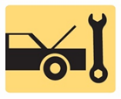 1. Engine Hesitates, Sags, or Stumbles During Acceleration and Rough Idle or Stalling2. Spark Knock (Ping or Detonation) and Engine Cranks Okay But Is Hard To Start3. Engine Does Not Crank or Cranks Slowly, Dieseling or Run-On, and Backfire4. Cuts Out or Misfires, Lack of Power, Surges, and Poor Fuel Economy5. Rich Exhaust, Lean Exhaust, and Symptoms of a Defective Component6. Excessive CO exhaust Emission, Excessive HC Exhaust Emissions, and Excessive NOx Exhaust Emissions_____________________________________________________________________________________OBJECTIVES: 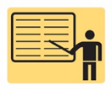 1. List the possible causes of an engine performance problem based on its symptoms.2. List the methods of determining rich versus lean exhaust.3. Describe what symptoms may occur if a particular engine part or sensor is defective.4. List the possible causes of excessive HC, CO, and NOx exhaust emissions._____________________________________________________________________________________RESOURCES: (All resources may be found at jameshalderman.com)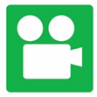 1. Task Sheet: No-Code Diagnosis of Driveability Concerns2. Chapter PowerPoint 3. Crossword and Word Search Puzzles (A8)4. Videos: (A8) Engine Performance5. Animations: (A8) Engine Performance_____________________________________________________________________________________ACTIVITIES: 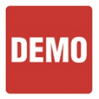 1. Task Sheet: No-Code Diagnosis of Driveability Concerns_____________________________________________________________________________________ASSIGNMENTS: 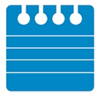 1. Chapter crossword and word search puzzles from the website.2. Complete end of chapter quiz from the textbook. 3. Complete multiple choice and short answer quizzes downloaded from the website._____________________________________________________________________________________CLASS DISCUSSION: 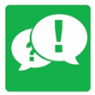 1. Review and group discussion chapter Frequently Asked Questions and Tech Tips sections. 2. Review and group discussion of the five (5) chapter Review Questions._____________________________________________________________________________________NOTES AND EVALUATION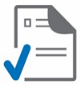 _____________________________________________________________________________________